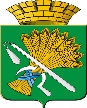 ГЛАВА КАМЫШЛОВСКОГО ГОРОДСКОГО ОКРУГАП О С Т А Н О В Л Е Н И Еот 27.02.2018 года    № 185 г. КамышловОб утверждении Перечня видов муниципального контроля на территории Камышловского городского округа В соответствии с частью 2 статьи 6 Федерального закона от 26 декабря 2008 года № 294-ФЗ «О защите прав юридических лиц и индивидуальных предпринимателей при осуществлении государственного контроля (надзора) и муниципального контроля» ("Российская газета", N 266, 30.12.2008), на основании решения Думы Камышловского городского округа от 22 июня 2017 года № 125 «О Порядке ведения перечня видов муниципального контроля на территории Камышловского городского округа» («Муниципальный вестник» от 27.06.2017), Распоряжения главы Камышловского городского округа от 28.06.2017 года № 614 «Об утверждении формы ведения перечня видов муниципального контроля на территории Камышловского городского округа», руководствуясь Уставом Камышловского городского округа, глава Камышловского городского округаПОСТАНОВИЛ:1. Утвердить «Перечень видов муниципального контроля на территории Камышловского городского округа» (прилагается).2. Опубликовать настоящее постановление в газете «Камышловские известия» и разместить на официальном сайте администрации Камышловского городского округа в информационно- телекоммуникационной сети «Интернет».3. Контроль за выполнением настоящего постановления возложить на заместителя главы администрации Камышловского городского округа Власову Е.Н.Глава Камышловского городского округа                                   А.В. Половников                                                                                                                                                   УТВЕРЖДЕН                                                                                                                                                   постановлением главы                                                                                                                                                    Камышловского городского округа                                                                                                                                                   от 27.02.2018 года  № 185ПЕРЕЧЕНЬвидов муниципального контроля и органов местного самоуправления, уполномоченных на их осуществление, на территории Камышловского городского округа№ п.№ п.Наименование вида муниципального контроля, осуществляемого на территории Камышловского городского округаНаименование органа местного самоуправления Камышловского городского округа, уполномоченного на осуществление соответствующего вида муниципального контроля (с указанием наименования структурного подразделения органа местного самоуправления Камышловского городского округа, наделенного соответствующими полномочиями)Реквизиты нормативных правовых актов Российской Федерации, Свердловской области, муниципальных правовых актов Камышловского городского округа, регулирующих соответствующий вид муниципального контроля112341.1.Муниципальный земельный контрольКомитет по управлению имуществом и земельными ресурсами администрации Камышловского городского округа;Отдел архитектуры и градостроительства администрации Камышловского городского округаАдминистративный регламент муниципального земельного контроля на территории Камышловского городского округа, утверждённый распоряжением главы КГО от 09.11.2017 г. № 338-Р2.2.Муниципальный контроль за обеспечением сохранности автомобильных дорог местного значенияОтдел жилищно-коммунального и городского хозяйства администрации Камышловского городского округаАдминистративный регламент об осуществлении муниципального контроля за обеспечением сохранности автомобильных дорог местного значения на территории Камышловского ГО, утверждённый распоряжением главы КГО от 14.11.2014 г. № 425-р3.3.Контроль соблюдения условий организации регулярных перевозок на территории муниципального образованияОтдел жилищно-коммунального и городского хозяйства администрации Камышловского городского округаАдминистративный регламент о муниципальном контроле за соблюдением условий организации регулярных перевозок на территории Камышловского городского округа, утверждённый распоряжением главы КГО от 13.11.2017 г. № 343-р4.4.Муниципальный жилищный контрольОтдел жилищно-коммунального и городского хозяйства администрации Камышловского городского округаАдминистративный регламент муниципального жилищного контроля на территории Камышловского городского округа, утверждённый распоряжением главы КГО от 28.08.2012 г. № 196-р5.Контроль за соблюдением законодательства в области розничной продажи алкогольной продукцииКонтроль за соблюдением законодательства в области розничной продажи алкогольной продукцииОтдел экономики администрации Камышловского городского округаАдминистративный регламент о муниципальном контроле за соблюдением законодательства в области розничной продажи алкогольной продукции на территории Камышловского ГО, утверждённый распоряжением главы КГО от 21.10.2014 г. № 389-р6.Муниципальный контроль в области торговой деятельностиМуниципальный контроль в области торговой деятельностиОтдел экономики администрации Камышловского городского округаАдминистративный регламент об осуществлении муниципального контроля в области торговой деятельности в Камышловском ГО, утверждённый распоряжением главы КГО от 21.10.2014 г. № 391-р7.Контроль за организацией и осуществлением деятельности по продаже товаров (выполнению работ, оказанию услуг) на розничных рынкахКонтроль за организацией и осуществлением деятельности по продаже товаров (выполнению работ, оказанию услуг) на розничных рынкахОтдел экономики администрации Камышловского городского округаАдминистративный регламент о муниципальном контроле за организацией и  осуществлением деятельности по продаже товаров, выполнению работ, оказанию услуг на розничных рынках на территории Камышловского ГО, утверждённый распоряжением главы КГО от 21.10.2014 г. № 390-р8.Муниципальный контроль в сфере благоустройстваМуниципальный контроль в сфере благоустройстваОтдел жилищно-коммунального и городского хозяйства администрации Камышловского городского округаАдминистративный регламент осуществления муниципального контроля в сфере благоустройства на территории Камышловского городского округа, утверждённый распоряжением главы Камышловского ГО от  16.12.2016 года № 466-Р9.Муниципальный лесной контрольМуниципальный лесной контрольКомитет по управлению имуществом и земельными ресурсами администрации Камышловского городского округаАдминистративный регламент исполнения муниципальной функции «Осуществление муниципального лесного контроля на территории Камышловского городского округа», утвержденный Распоряжением главы Камышловского ГО от 19.01.2018 года № 13-Р  